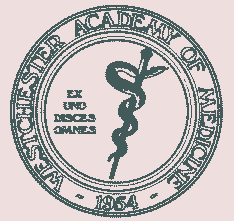 Office of Continuing Medical Education333 Westchester Ave., Suite LN01							Telephone: 914-967-9100White Plains, NY  10604								EXHIBITOR AGREEMENTTERMS AND CONDITIONS:As an accredited provider of continuing medical education, the Westchester Academy of Medicine must ensure the separation of educational activities from promotional activities.  Continuing medical education is for scientific and educational purposes only and will not promote any products or services, directly or indirectly.The exhibitor agrees to adhere to the ACCME Standards for Commercial Support of Continuing Medical Education (SCS). No other payment shall be given to the director of the activity, planning committee members, teachers or authors, joint sponsor, or any others involved with the supported activity. Social events or meals at CME activities cannot compete with or take precedence over the educational events. Arrangements for commercial exhibits or advertisements cannot influence planning or interfere with the presentation, nor can they be a condition of the provision of commercial support for CME activities.Product-promotion material or product-specific advertisement of any type is prohibited in or during CME activities.  The juxtaposition of editorial and advertising material on the products or subjects must be avoided.  Live (staffed exhibits, presentations) or enduring (printed or electronic advertisements) promotional activities must be kept separate from CME.Commercial/Promotional material cannot be displayed or distributed in the educational space immediately before, during or after a CME activity.Exhibitors may not engage in sales or promotional activities while in the space or place of the CME activity.Exhibitor/Exhibits may not be displayed immediately outside the entrance of the activity nor must learners pass through the exhibit area to get to the educational activity.Representatives of commercial supporters and exhibitors many attend the CME activity if they wish, but may not engage in sales activity in the room where the educational activity is held.  They must remove their company badges while in the meeting room and when space and materials are limited, company representatives need to defer to non-commercial registrants.AGREED BY EXHIBITOR/VENDORSignature: ____________________________________________________________  Date:______________________________Organization/Institution:Organization/Institution:CME #:Contact:Contact:Phone:CME Activity Title:CME Activity Title:Activity Location:________________________________________________________________________________________________________________________________________________________________________________________________________________________________________________________________________________________________________________________________________________________________________________________________________________________________________________________________________________________________________________________________________________________________________Company Name:       ____________________________________________________________________________________________Company Name:       ____________________________________________________________________________________________Company Name:       ____________________________________________________________________________________________Company Name:       ____________________________________________________________________________________________Company Name:       ____________________________________________________________________________________________Company Name:       ____________________________________________________________________________________________Company Name:       ____________________________________________________________________________________________Address:                              ____________________________________________________________________________________________Address:                              ____________________________________________________________________________________________Address:                              ____________________________________________________________________________________________Address:                              ____________________________________________________________________________________________Address:                              ____________________________________________________________________________________________Address:                              ____________________________________________________________________________________________Address:                              ____________________________________________________________________________________________City, State, Zip:                    ___________________________________________________________________________________________ City, State, Zip:                    ___________________________________________________________________________________________ City, State, Zip:                    ___________________________________________________________________________________________ City, State, Zip:                    ___________________________________________________________________________________________ City, State, Zip:                    ___________________________________________________________________________________________ City, State, Zip:                    ___________________________________________________________________________________________ City, State, Zip:                    ___________________________________________________________________________________________ Contact:  __________________________________________________  Phone: __________________________  Fax:__________________Contact:  __________________________________________________  Phone: __________________________  Fax:__________________Contact:  __________________________________________________  Phone: __________________________  Fax:__________________Contact:  __________________________________________________  Phone: __________________________  Fax:__________________Contact:  __________________________________________________  Phone: __________________________  Fax:__________________Contact:  __________________________________________________  Phone: __________________________  Fax:__________________Contact:  __________________________________________________  Phone: __________________________  Fax:__________________Company Representative (name):____________________________________________________________________________Title: _______________________________________________________   Phone: ____________________________________